                 PROPOSIÇÕES 03 – Vereador Silvio Roberto Portz                 INDICAÇÃO - 011/2021 Indico ao Excelentíssimo Senhor Prefeito Municipal em conjunto com a Secretaria    Municipal de Obras e Secretaria da Agricultura, que seja feito a entrada do acesso a propriedade do Senhor José Espíndola, do Senhor Ricardo e da Senhora Nair Cândido Cristo, localizada no Faxinal João Costa junto RS 287.                                                 MENSAGEM JUSTIFICATIVA:                   Senhor Presidente;                   Senhores Vereadores:A presente indicação visa fazer a manutenção da entrada do acesso que hoje serve para três agricultores. Há muitos anos não é feito uma recuperação, com patrolamento e colocação de material. Assim também é necessário a colocação de novas lâmpadas no local, pois não há nenhuma luminária funcionando e a muito tempo não é passado a equipe de iluminação pública, sendo que já foram feitos vários pedidos. Conto com o apoio de todos.                                                             Atenciosamente,                                          Bom Retiro do Sul, 27 de abril de 2021.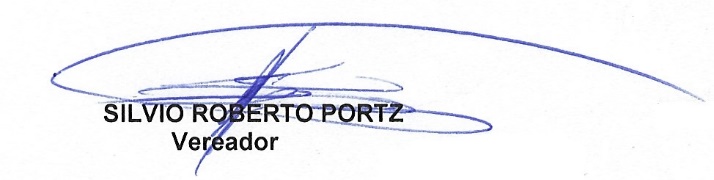 